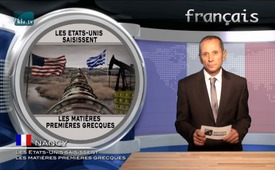 Les Etats-Unis saisissent les matières 1ères grecques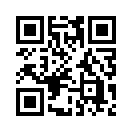 Les immenses gisements de pétrole et de gaz naturel, ainsi que les mines d’or, d’uranium, d’osmium et d’autres minerais rares, de même que quelques-unes des 6 000 îles qui étaient jusqu’à maintenant propriété d’Etat  de  la  Grèce,  sont  en vente. L’Amérique met tout en œuvre pour se réserver la part du lion.Les Etats-Unis saisissent les matières premières grecques

Les immenses gisements de pétrole et de gaz naturel, ainsi que les mines d’or, d’uranium, d’osmium et d’autres minerais rares, de même que quelques-unes des 6 000 îles qui étaient jusqu’à maintenant propriété d’Etat  de  la  Grèce,  sont  en vente. L’Amérique met tout en œuvre pour se réserver la part du lion.
• Le groupe énergétique texan Nobel Energy, un des plus grands producteurs aux Etats-Unis de pétrole et de gaz, a des projets d’exploitation dans la Méditerranée, et aurait déjà commencé les forages dans les eaux  grecques.  Il  exigerait maintenant  pour  lui-même 60 % des droits d’extraction.
• L’ancienne secrétaire d’Etat des Etats-Unis, Mme Clinton, s’est rendue plusieurs fois à
Athènes pour assurer les droits d’acquisition américains sur les gisements dans la Méditerranée.
• En mars 2015 déjà, le ministre grec de la défense, Panos Kammenos a indiqué dans une interview qu’il misait sur la coopération américaine concernant les gisements de pétrole grecs.
• Victoria Nuland, la directrice du département européen du ministère des affaires étrangères américain, a apparemment aussi rencontré le premier ministre Tsipras ainsi que des représentants du gouvernement en mars. « Les Etats-Unis sont inquiets à cause de la crise financière en Grèce », a-t-elle dit. L’expert financier Dirk Müller voit, ici aussi, la même raison pour l’ingérence américaine dans les affaires de la Grèce : il s’agit des gigantesques gisements de pétrole et d’une campagne de déstabilisation.de xxSources:SOURCES :

www.kla.tv/6450| http://www.voltairenet.org/article174007.html

http://www.wikistrike.com/article-la-grece-est-le-plus-riche-des-pays-europeens-du-fait-de-ses-gisements-petroliers-et-gaziers-mais-q-107348043.html

http://lesakerfrancophone.net/grece-tous-aux-abris-victoria-nuland-rodeCela pourrait aussi vous intéresser:---Kla.TV – Des nouvelles alternatives... libres – indépendantes – non censurées...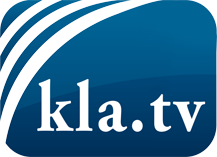 ce que les médias ne devraient pas dissimuler...peu entendu, du peuple pour le peuple...des informations régulières sur www.kla.tv/frÇa vaut la peine de rester avec nous! Vous pouvez vous abonner gratuitement à notre newsletter: www.kla.tv/abo-frAvis de sécurité:Les contre voix sont malheureusement de plus en plus censurées et réprimées. Tant que nous ne nous orientons pas en fonction des intérêts et des idéologies de la système presse, nous devons toujours nous attendre à ce que des prétextes soient recherchés pour bloquer ou supprimer Kla.TV.Alors mettez-vous dès aujourd’hui en réseau en dehors d’internet!
Cliquez ici: www.kla.tv/vernetzung&lang=frLicence:    Licence Creative Commons avec attribution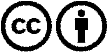 Il est permis de diffuser et d’utiliser notre matériel avec l’attribution! Toutefois, le matériel ne peut pas être utilisé hors contexte.
Cependant pour les institutions financées avec la redevance audio-visuelle, ceci n’est autorisé qu’avec notre accord. Des infractions peuvent entraîner des poursuites.